Домашнее задание по сольфеджио 6 классПовторить пройденную тему - СИНКОПЫ.Синкопа в музыке – это смещение ритмического ударения с сильной доли на слабую.Синкопы чаще всего возникают при появлении длинных звуков на слабом времени после коротких длительностей на сильном времени.Такие синкопы обычно звучат остро, повышают энергичность музыки, часто можно услышать их в танцевальной музыке. Например: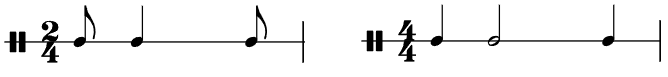 Можно выделить другой вид синкоп, когда длинный звук на слабом времени появляется после паузы на сильной доле. Например: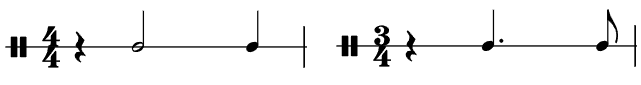 Также синкопы могут возникать при появлении длинных звуков на границе двух тактов (междутактовые синкопы). В таких случаях нота начинает звучать в конце одного такта, а заканчивает – уже в следующем. Две части одного звука, расположенные в соседних тактах, соединяются с помощью лиги. При этом продолжение длительности занимает время сильной доли, которая, получается, пропускается, то есть не ударяется. Например: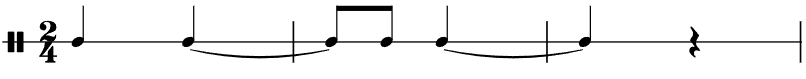 Выучить и петь мелодию диктанта, который писали на прошлом уроке, наизусть: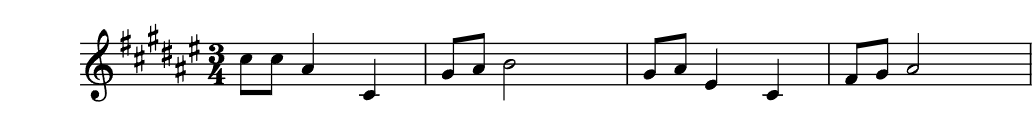 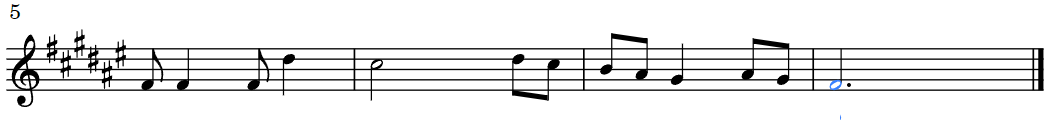 .Дорогие ребята и родители! По всем вопросам (непонятная тема, трудности с домашним заданием и др.) можно и нужно писать мне на почту darsert.solf@gmail.com